						March 28, 2018A-2011-2234410A-2013-2394195DONNA WASSON, SENIOR PARALEGALENGIE INSIGHT SERVICES, INC.1313 NORTH ATLANTIC STREET, SUITE 5000SPOKANE, WA  99201-2330Dear Ms. Wasson.:	On January 22, 2018, the Commission received your Application for Name Change for Ecova, Inc..  A missing information letter was sent on February 2, 2018 stating the items needed to process your application.  A second missing information letter was sent on February 13, 2018 stating another item needed to process your application.  As of the above date we have not received this item, therefore we are returning your application unfiled pursuant to 52 Pa. Code §1.4.  	You may re-file your Application with us at any time.  To expedite the processing of your Application it is asked that you send your original application back to us with the missing information requested in the deficient letter.	Should you have any questions pertaining to your application, please contact our Bureau at 717-772-7777.								Sincerely,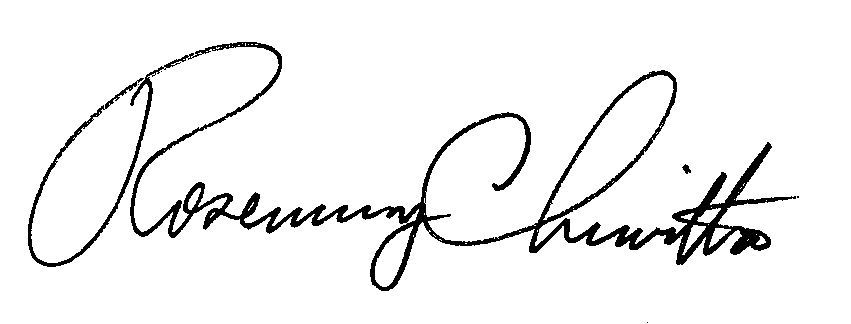 Rosemary ChiavettaSecretaryEnclosureRC:AEL